AY24 (Cierre 27/03/2020 $ 2.010)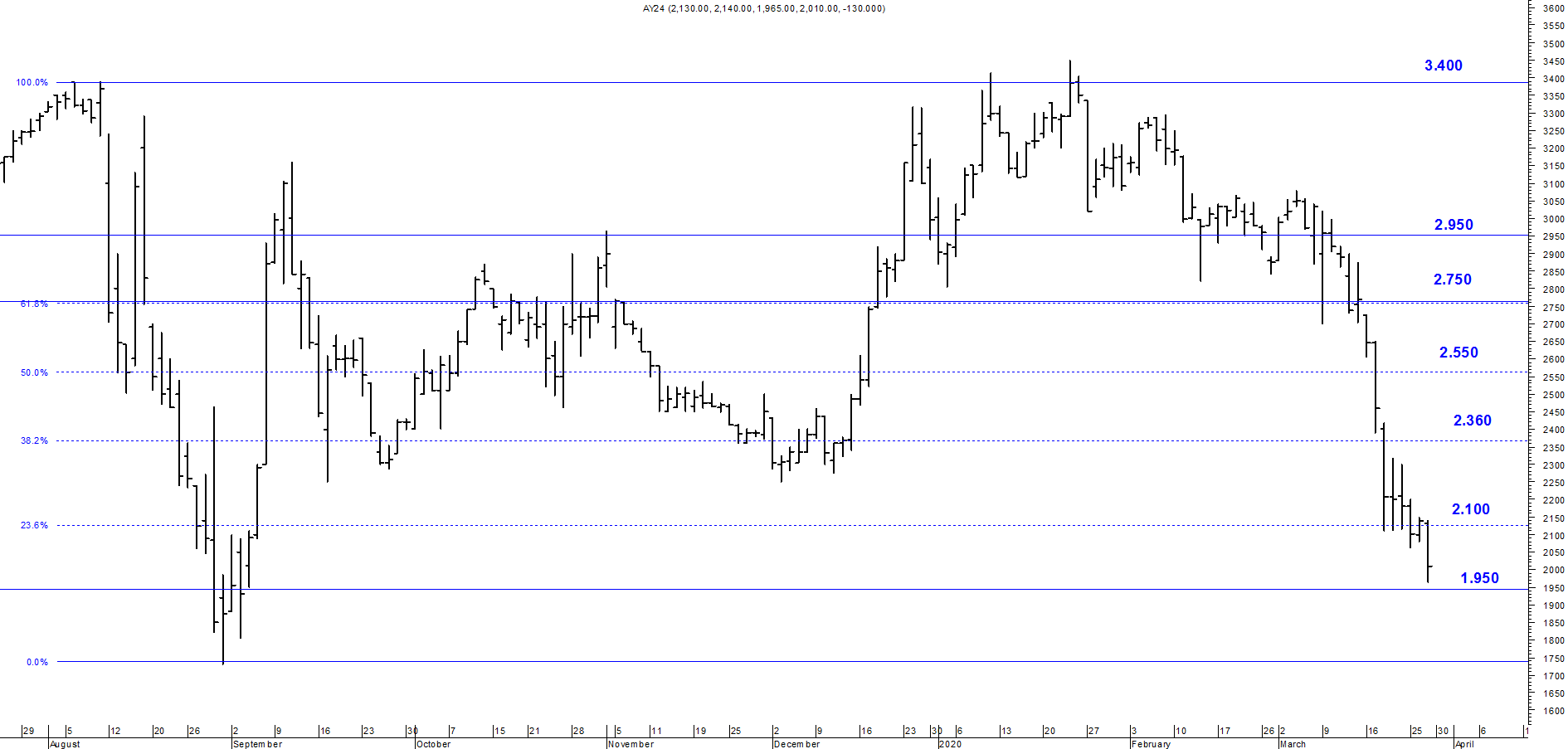 A la baja soporte en $ 1.950.A la suba resistencia en $ 2.100.AY24D (Cierre 27/03/2020 u$s 23.54)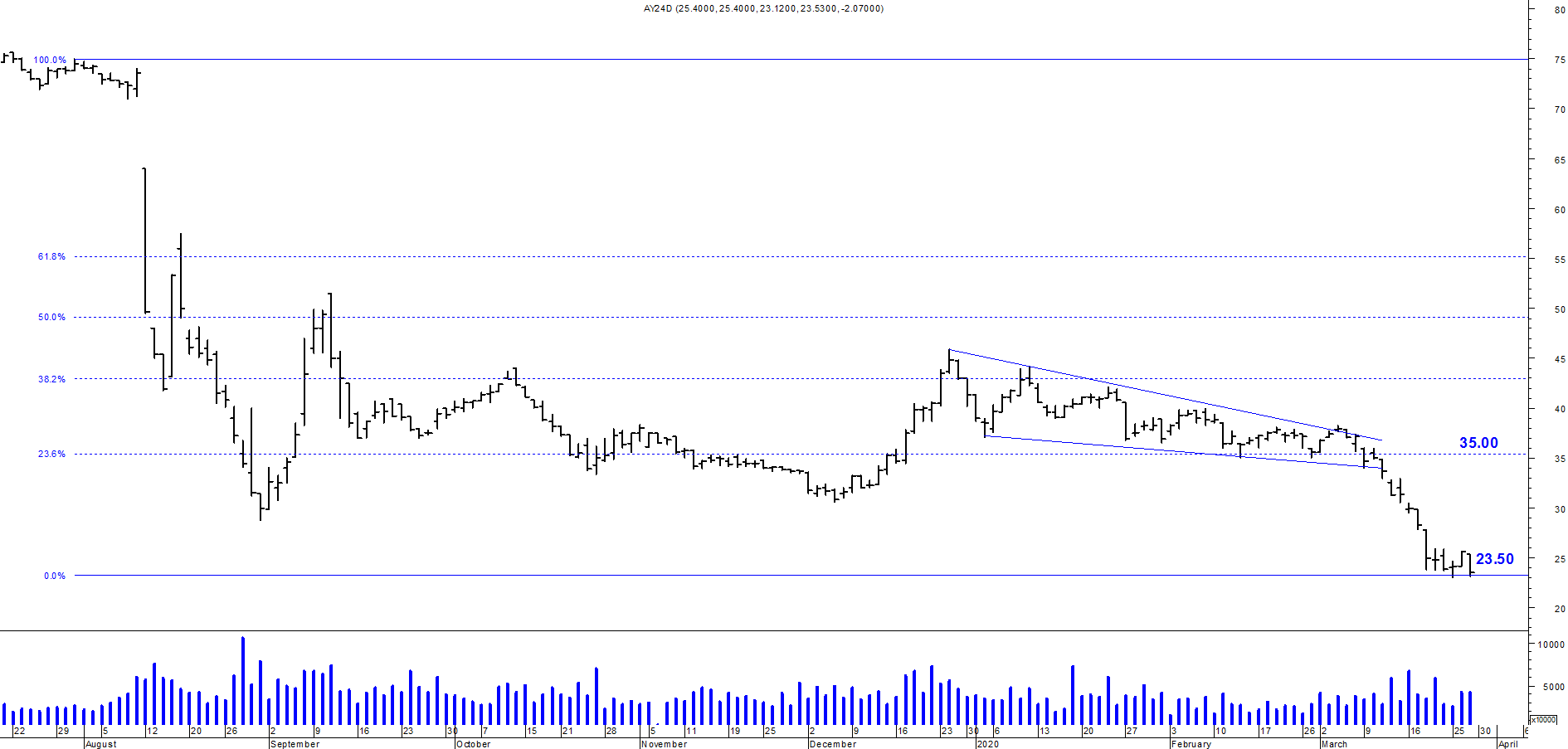 Resistencia us$ 35.00.Soporte en us$ 23.50.DICA (Cierre 27/03/2020 $ 2.964,00)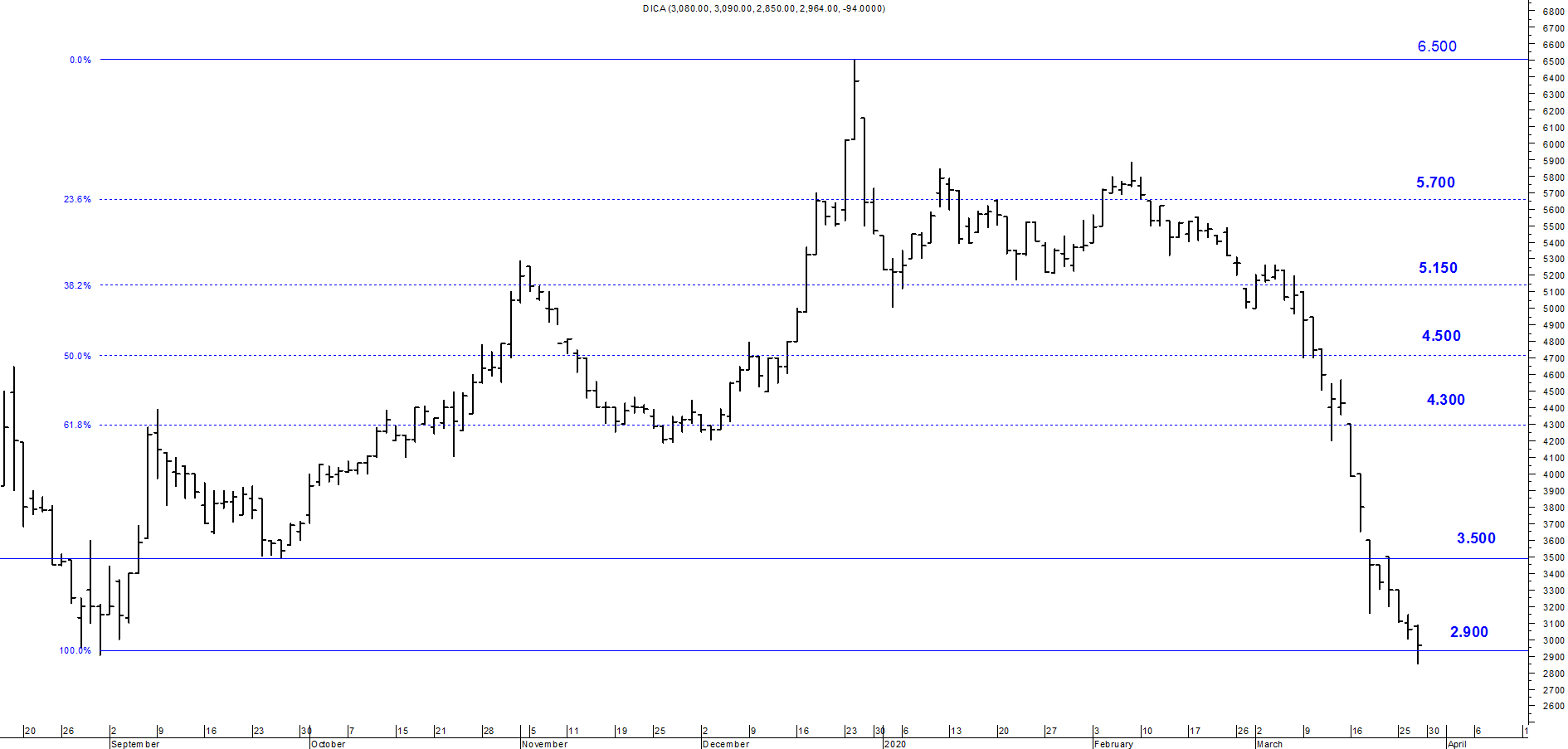 Soporte en $ 2.900.Resistencia $ 3.500.DICAD (Cierre 27/03/2020 us$ 34.50)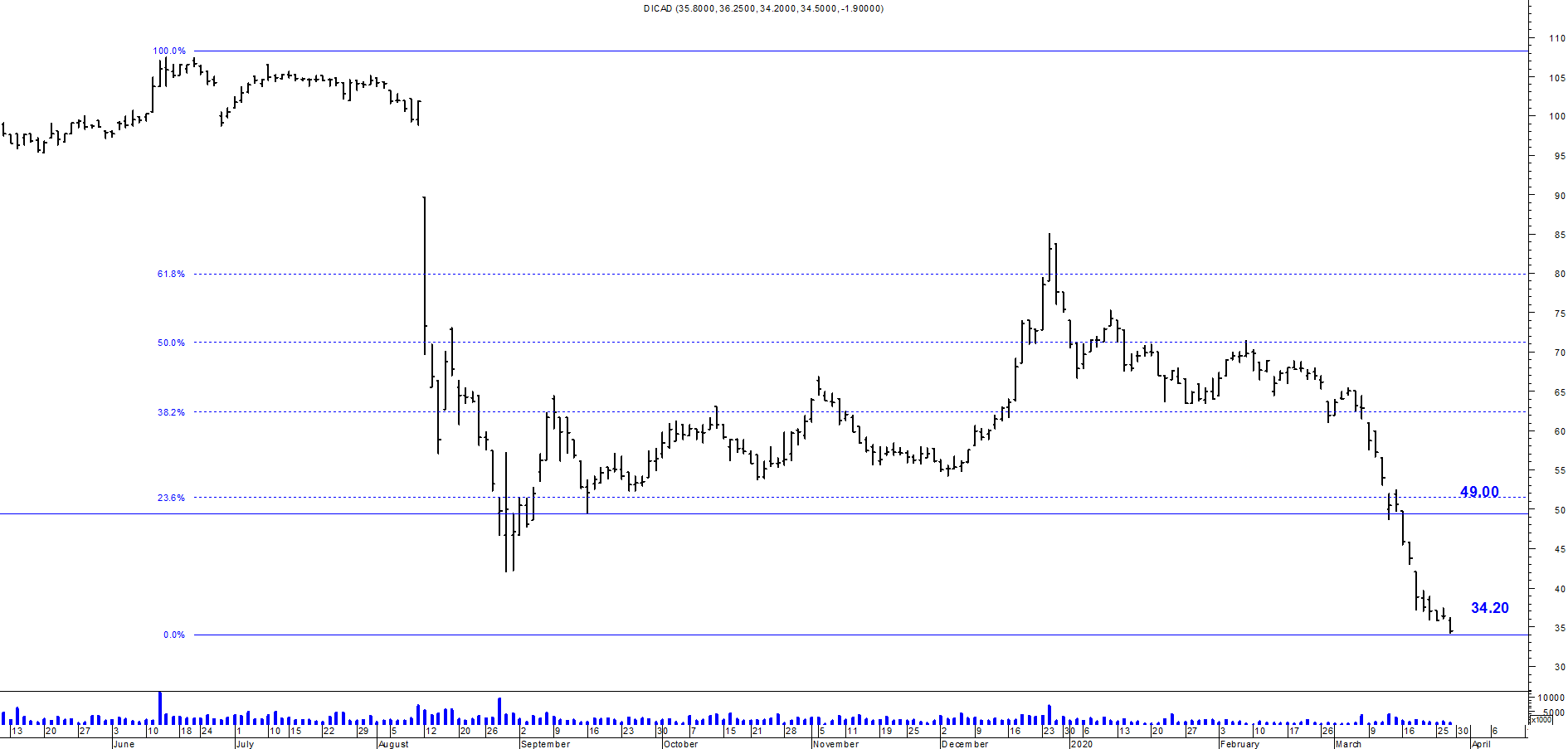 Resistencia us$ 49.00.Soporte en us$ 34.20.